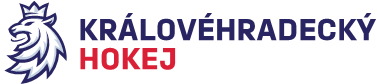 Zápis č. 24/2018-2019Ze zasedání STK – dne 28. 2. 2019 v Hradci KrálovéPřítomni:  J. Šťavík, L. Balášová, P. Luštinec, V. Votroubek1.	STK připravila rozlosování semifinále KLS. Rozlosování je v systému HoSys.	BK nová Paka – HC Jaroměř a Stadion Nový Bydžov – HC Náchod. Hraje se na tři vítězná 		utkání.	STK upozorňuje, že číslování KLS je dle HoSys, tzn. play – off č. 231 – 260. V Rozpisu 	soutěží je jiné číslování a je uvedeno chybně 9. a 10. kolo v jeden termín 17. 3. 2019., 	přičemž 9. kolo je navíc.2.	STK ve spolupráci s KVV ČSLH odmění družstva na 1. – 3. místě v kraji pro s. 2018 – 	2019 v kategorii KLS, v kategorii starších žáků „B“ 2005 – 2006 a mladších žáků 	„D“ 	2007 – 2008 (nadstavba 12). V kategorii juniorů a dorostu budou odměněna družstva za 	vzornou reprezentaci kraje, a to družstva hrají v nadstavbové části – sk. R.3.	STK ve spolupráci s KVV ČSLH odmění v soutěži slušnosti družstva umístněná na 1. – 	3. místě v kategorii KLS a v kategorii starších žáků „B“ a mladších žáků „D“. Družstva 	budou finančně odměněna ve výši 3 tis., 2 tis.a1.tis. Kč. 	HohHo			4. Změny oproti RS, hlášení času začátku utkání a oboustranně potvrzené dohody bere STK na vědomí dle systému HoSys. STK veškeré předehrávky bere na vědomí a potvrzuje v systému Hosys. V tabulce odsouhlasené změny po stanoveném termínu utkání.5.	 Schválená utkání:KLS	0234 - 0239RLJ 	2035, 2040, 2043, 2046					chybí: 2031	RLD	4831, 4833							chybí 4832				LŽ A+C	chybí: 6018/8018,6038/7038, 6056/8056, 6064/8064, 6096/8096, 			 LŽ B+D	5325/7325, 5332/7332, 5336, 7129									chybí: 5102/7102, 7106, 5327/7327, 5142, 5146/7146KLP	9223, 9249, 9250, 9252, 9254, 9256, 9257, 9259, 9265	chybí: 9244, 9251Mini 2010	9459							chybí: 9450, 9460, 9469Mini 2011								chybí: 9606, 9614, 9620, 9625Zapsala: Lucie BalášováOvěřil: Jindřich Šťavík Č.utkáníHOKTermínČasZSPoznámka2044Pardubice – Litomyšl10.3.201914:45PUSTK souhlasí4842Nové Město – Opočno??NMČas. rozpětí4840Litomyšl – Skuteč19.3.201918:00LISTK souhlasí5137/7137N.Město – Jablonec24.3.20199:00HRSTK souhlasí5158/7158Trutnov – Liberec13.3.201916:00TUSTK souhlasí5165/7165Hronov – Liberec22.3.201916:00HRSTK souhlasí7149Trutnov – Hronov20.3.201917:30TUSTK souhlasí5334Dvůr K. – Třebechovice18.3.201917:25DKSTK souhlasí7336Jaroměř – Opočno18.3.201916:45JASTK souhlasí9228Trutnov – Dvůr Král.21.3.201917:45TUSTK souhlasí